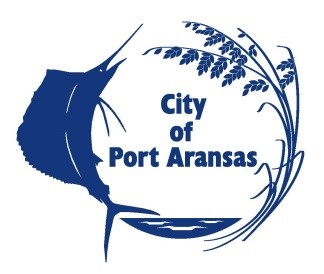 City of Port Aransas REQUEST FOR PROPOSALS FORSHORT-TERM RENTAL (“STR”) INVENTORY, REGISTRATION, COMPLIANCE AND ANALYTIC SERVICESREQUEST FOR PROPOSAL (RFP)Proposal Title:		Short‐Term Rental (“STR”) Inventory, Registration, Compliance and Analytic ServicesProposal Closing Time: 	4:00 p.m. Central Standard TimeProposal Closing Date:	August 12, 2021Proposal Opening:		August 12, 2021 4:00 p.m.Submission of Proposal:	Francisca Nixon				City Secretary				City of Port Aransas				710 W. Avenue A				Port Aransas, TX  78373Note:  			Proposals will not be accepted via facsimile or e-mailSpecific Questions:	City of Port Aransas710 W Avenue APort Aransas, TX 78373	Rick Adams (361)749-4111	radams@cityofportaransas.org All questions shall be submitted via email, and titled, “STR RFP Question,” to Rick Adams by 4:00 p.m. on Thursday, August 5, 2021.Port Aransas reserves the right to reject any or all proposals received for any reason. Furthermore, the City shall have the right to waive any informality or technicality in proposals received when in the best interest of the City.IntroductionCity of Port Aransas (“City”) is soliciting proposals from qualified companies and individuals to assist the City to accurately identify the number of short‐term rentals operating in Port Aransas and to provide professional support services relating to the administration, regulation and compliance of short‐term rentals.In recent years, many cities have struggled with the explosive growth of short‐term rentals (“STRs”) facilitated by online rental platforms such as AirBNB, Craigslist, FlipKey, HomeAway and VRBO. Regulating STRs requires technology and human resources that is currently limited within the City. Additionally, the expanding technology‐enabled STR market and the various platforms it uses requires continuous monitoring by a professional firm or individual to enable the City to accomplish its goals. The City requires that any proposal for such professional services, shall include, at minimum, the scope of services provided herein. The Office of the City Manager serves as the administrative entity for this Request for Proposals (“RFP”).The City reserves the right to award multiple agreements as a result of this RFP. The initial agreement term will be one (1) year, renewal options to be exercised at the sole discretion of the City Manager. Proposal ProceduresA proposer shall use the attached Proposal Form, Exhibit B, in submitting a proposal.  It is required that the Proposal Form be completed in its entirety.  The proposal must be submitted in a sealed envelope bearing the title City of Port Aransas “Short‐Term Rental (STR) Inventory, Registration, Compliance and Analytic Services”  along with the name and address of the proposer.  The proposer shall submit two (2) copies of the completed Proposal Form and the other required information identified below and shall be directed to Francisca Nixon, City Secretary, City of Port Aransas, 710 W. Avenue A,  Port Aransas , Texas 78373 no later than 4:00 p.m. on August 12, 2021.A proposer may submit written questions in order to clarify any matters relating to this request for proposals.  Rick Adams, Director of Development Services (749-4111) may be contacted for any questions concerning this RFP.The City reserves the right to reject any or all proposals, to waive any non-material irregularities or informalities in any RFP, and to accept or reject any item or combination of items.All costs incurred by the proposer in responding to the RFP shall be borne by the proposer.Unauthorized modifications of specifications, forms or terms may render the proposal invalid.It is the sole responsibility of the applicant to ensure proposals are received prior to the deadline as stated above.Scope of ProjectThe City seeks qualified professionals to provide the following STR Registration, Inventory, Analytic and Compliance services:Provide an intuitive on-line STR registration/renewal portal with multiple payment options including on-line capability. All related payment solutions should be compatible with the City’s finance management software (Tyler Technologies/Incode) and;Create an inventory of all STRs and their hosts sufficient to verify whether properties on the inventory are compliant with City codes and;The STR inventory data specified by the City should be able to be verified from an independent platform rather than directly from hosts and;Provide for a centralized online complaint data base, public facing dashboard, and monthly reporting structure to CityAssist the City in obtaining maximum compliance through development of “best practices” to ensure hosts operating in the City apply for and obtain all required authorizations and pay all required taxes and fees. Provider will provide solution to assist in the collection of all required hotel taxes (including pursuit of identified delinquent taxes from non-compliant STR properties) and; Provide agreed upon reports, analysis, documentation and online, customized access to STR information management system to review host and host residence data, as required by the City and;Provide a primary point of contact that all City communications can flow through and;Participate in meetings and/or calls with City staff on a periodic basis to be determined prior to the commencement of services and;Provide additional related services and technical assistance relating to STRs on a task order, negotiated fee basis as requested by the City.The City seeks qualified professionals to provide, as additive alternatives to the primary scope, the following other support services. The service provider should list an individual cost proposal for each item separately, or include in their proposal a total price and identify which items are included or not included:Portal to administer other business type licenses (new and renewals).Additional tracking and monitoring data;Nightly Rental Metrics:Daily priceNumber of allowable guests advertised (e.g. 1 person? 2 person? 5?)Rating (if available)Next available openingDelta from today to next available openingDays booked from todayFrequency:Would want all above available information sampled and stored every dayAbility to download daily data over a given date range at minimumIdeally would want an API available that would allow us to directly query vendor databaseAnalysis:Ability to create a KMZ layer (or equivalent) identifying and mapping current STR hosts within the City limitsAbility to track and monitor the volume, trend and impact of STR’s operating in our city. The total revenue generated by these rentals may not be possible to directly replicate, but understanding their price and volume behavior would approximate their impact and further model impact on city sales taxes over time.FundingSubmitters should suggest a reasonable project budget that is reflective of the scope of work involved in the Registration, Inventory, Compliance and Analytics project/program aspects. A performance‐based billing structure is preferred, and submitters should state explicitly how compliance due to outreach efforts will be demonstrated. The City requires all invoices be itemized. Invoices should be itemized by property addresses brought into compliance.The project should consider and review the City ordinances currently in use to bring properties in compliance most specifically Chapter 12, Article VIII. The goals of the STR program are safety, registration, tracking, analysis, and compliance with local regulations, not necessarily revenue generation.Content of ProposalProposals will be evaluated on the criteria listed below.Be qualified to conduct business in Port Aransas and the State of Texas and not have been debarred by the Federal government, State of Texas or local government;Demonstrated track record of establishing and maintaining positive collaboration and problem-solving methods with public, private‐sector, and community stakeholders.Demonstrated success in gaining compliance of non-compliant properties as well as demonstrated success in tax collection and recovery.Have training and knowledge of the short‐term rental industry.Have successfully completed contracts similar in size and scope to the services solicited in this RFP for a minimum of two (2) years. Submitter must provide a list of at least three (3) contracts including the name and contact information for the project manager, contract amount, organization, term and brief scope for services provided in the past two (2) years.The submitter should have documented experience in providing required training to various size groups. The successful submitter may provide readily available “off‐the‐shelf” training in its area of expertise and/or the successful submitter may be requested to work with City staff to develop training tailored to the needs of Port Aransas.Submitters should document and provide contact information to key staff profiles assigned to the project.Provide any judicial and technological acumen for legal and/or quasi-legal testimony and sworn statement of data validity, with ability to certify data in court of law.The City reserves the right to reject any and all proposals for any reason. Proposals lacking required information will not be considered. All submittals shall be public records in accordance with government records regulations unless otherwise designated by the submitter. The award of contract is subject to approval by City Council.Price may not be the sole deciding factor.Selection ProcessProposals will be evaluated on the factors listed in VII,  Evaluation Criteria, below.The selection process will proceed on the following schedule:Proposals will be submitted by mail as indicated above.A selection committee comprised of City staff will review all submitted RFPs.It is anticipated that City Council will vote on the contract award on August 19, 2021.Qualifications & Experience StatementEach submitter shall provide sufficient documentation, including resumes, to demonstrate that its proposed staff are qualified to perform the scope of work for which the submitter is proposing. Each submitter shall also address each bulleted item listed under IV., Content of Proposal.Each submitter shall provide at least two (2) case studies demonstrating delivery of scope of work, preferably at least one (1) in the State of Texas. Each case study should include:Client’s name.Contact information (name, telephone number, email and physical addresses).Description of client’s business.Description of the client’s business need, how the submitter’s proposed staff approached that need, final outcomes and deliverables, and proposed and actual project timelines.Description of how this case study relates to the proposed category.Proposed Approach to Scope of WorkEach submitter should tailor its proposed approach to the scope of work to reflect the City’s demographics and technologies.PROPOSAL EVALUATIONProposals will be reviewed by City staff for responsiveness and documentation of minimum qualifications, completeness, and adherence to the RFP requirements. The City reserves the sole right to determine the sufficiency of qualifications and experience of all submitters.Evaluation PanelThe City Manager will appoint an evaluation panel to review the proposals and recommend the service provider(s) to be awarded a contract resulting from this RFP. The evaluation panel may interview all of the submitters, a short list of submitters, or may evaluate the proposals solely on the materials submitted by the proposal deadline. In the event a short list process is used, the evaluation panel will use the evaluation criteria established in this RFP to identify the submitters most likely to be successful in the evaluation process. The short‐listed submitters may then be scheduled for interviews with the evaluation panel. The evaluation panel will determine a consensus score for each evaluation criterion, which will then be added together to determine a total consensus score for each proposal.  A minimum score of 70 is required to be considered for funding.Evaluation Criteria	See Exhibit “A”Proposal InformationEqual Opportunity. The City will make every effort to ensure that all offerors are treated fairly and equally throughout the entire advertisement, review and selection process. The procedures established herein are designed to give all parties reasonable access to the same basic information.Proposal Ownership. All proposals, including attachments, supplementary materials, addenda, etc., shall become the property of the City and will not be returned to the offeror.Rejection of Proposals. The City reserves the right to cancel or modify the terms of this RFP and/or the project at any time and for any reason preceding contract award and reserves the right to accept or reject any or all proposals submitted pursuant to this RFP. Port Aransas will provide respondents written notice of any cancellation and/or modification. Furthermore, the City shall have the right to waive any informality or technicality in proposals received when in the best interest of the City.No proposal shall be accepted from, or contract awarded to, any person, firm or corporation that is in arrears to the City, upon debt or contract, or that is a defaulter, as surety or otherwise, upon any obligation to the City, or that may be deemed irresponsible or unreliable by the City. Offerors may be required to submit satisfactory evidence that they have the necessary financial resources to perform and complete the work outlined in this RFP.The City’s policy is, subject to Federal, State and local procurement laws, to make reasonable attempts to support Port Aransas businesses by purchasing goods and services through local vendors and service providers.If submitter utilizes third parties for completing RFP requirements, list what portion of the RFP will be completed by third parties and the name, if known, of the third party.EXHIBIT “A”EXHIBIT “B”Proposal FormCITY OF PORT ARANSASIndicate pricing structure as detailed in Section III. Scope of Project.  STR rental registration and tax collection assistance should be priced separately in the proposal._________________________________________________________________________________________________________________________________________________________________________________________________________________________________________________________________________________________________________________________________________________________________________________________________________________________________________________________________________________________________________________________________________________________________________________________________________________________________________________________________________________________________________________________________________________________________________________________________________________________________________________________________________________________________________________________________________________________________________________________________________________________________________________________________________________________________________________________________________________________________________________________________________________________________SIGNATURE OF ENTIRE PROPOSAL AND SUBMITTALSFIRM: __________________________________________________________________BY: ____________________________________________________________________                   	Signature						Title		Print or Type NameADDRESS: _____________________________________________________________		Street Address and/or P.O. Box Number		City				State				Zip CodePHONE: ______________________		FAX: ______________________________RETURN ENTIRE RFP PACKAGE AND ALL DOCUMENTATION REQUIREDBY THIS REQUEST FOR PROPOSALPROPOSAL AFFADAVIT	AUTHORIZED OFFICER:	All pages in proposal containing statements, letters, etc., shall be signed by a duly authorized officer of the company, whose signature is binding on this proposal.	The undersigned offers and agrees to furnish all of the services stated in the accompanying proposal.  The period of acceptance of this proposal will be ninety (90) calendar days from the date of the proposal closing, unless otherwise indicated by proposer.STATE OF __________________________		COUNTY OF __________________	BEFORE ME, the undersigned authority , a Notary Public in and for the State of _______________, on this day personally appeared ___________________________, who after being by me duly sworn, did depose and say:“I, __________________________________ am a duly authorized officer or/agent for 	(name)__________________________________ and have been duly authorized to execute the       (name of firm)foregoing proposal on behalf of the said: ______________________________________I hereby certify that the foregoing proposal has not been prepared in collusion with any other proposer or other person or persons engaged in the same line of business prior to the official receipt of this proposal.  Further, I certify that the proposer is not now, nor has been for the past six (6) months, directly or indirectly concerning in any pool or agreement or combination, to control the price of services/items offered, or to influence any person or persons to offer or not to offer thereon.Name and address of Proposer: _________________________________________________________________________, _______________________, ____________________BY:  (print name)                                   (Signature)                            (Title)SUBSCRIBED AND SWORN  to before me by the above named _______________________________________ on ___________________					Date________________________________________________Notary Public in and for the State of ________________RETURN THIS AFFIDAVIT AS PART OF PROPOSALEvaluation CriteriaPointsDemonstrated AbilityQuality and depth of the submitter’s experience and expertise as it relates to the services for which the contractor is applying: training of assigned personnel, including education and certifications; work experience with other government agencies and private contract activities; description of services; references; and other items as outlined in the RFP.30Demonstrated CapacitySubmitter’s capacity to provide the required services including: assigned program staff size, staff job descriptions, program staffing capabilities and resumes, major accomplishments, work plan, methodology and procedures, knowledge of applicable regulations, capacity to complete City projects within a reasonable amount of time and other items as outlined in the RFP.20Technical System DesignProposed approach to providing the required services.20Cost ReasonablenessThe reasonableness and appropriateness of the proposed costs in relation to all other proposals.20Ability To Provide Additive Alternative ServicesThe ability to provide additional additive alternative services as described in Section II SCOPE OF PROJECT.10TOTAL POINTS100